Profilový test – 2. termínGymnázium Botičská, 27. 4. 2011Odpovědi zapisujte do záznamového archu. Do tohoto testu nic nepište.Záznamový arch označte svým registračním číslem. Nepodepisujte se.Na vypracování testu máte 45 minut.U každé otázky je správná pouze jedna odpověď.Za každou otázku můžete získat buď jeden, nebo žádný bod. Za špatnou odpověď se body neodečítají. Všechny otázky jsou tedy bodově rovnocenné.Pokud zaškrtnete dvě a více odpovědí u jedné otázky, nezískáte za otázku žádný bod.Výpočty a pomocné zápisky si zapisujte do přiložených papírů. Tyto pomocné papíry neodevzdávejte.Můžete používat kalkulačku a tabulky pro ZŠ. Nesmíte používat počítače, mobily a další pomůcky.Zadání testu a záznamový arch odevzdejte na konci testu vyučujícímu ve třídě.1.Jak se nazývá zákon, který vyjadřuje velikost vztlakové síly působící na těleso ponořené do kapaliny?PascalůvArchimédůvOhmůvBohrův2.Který typ květenství je na obrázku?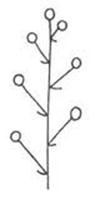 LataHrozenÚborOkolík3.Jakou hmotnost musí mít dusičnan amonný, který je třeba k přípravě jeho 8% roztoku o hmotnosti 250 g?280 mg18 g20 g25 g4.Na obrázku je detail hlavy členovce. Pro který rod je tato hlava typická?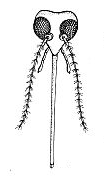 Pro lišajePro mouchuPro komáraPro včelu5.Chodec ušel 1440 m za 12 minut. Jakou průměrnou rychlostí šel?120 m/s120 km/h2 km/h2 m/s6.Jak se nazývá útvar na povrchu živočišné buňky, který je složen především z lipidů (fosfolipidů) a bílkovin a má na starosti přenos látek z buňky a do buňky?Buněčná stěnaMitochondrieCytoplazmaCytoplazmatická membrána7.Do polohy zachycené na obrázku (tedy do hlubokého záklonu hlavy) je třeba uvést hlavu člověka: 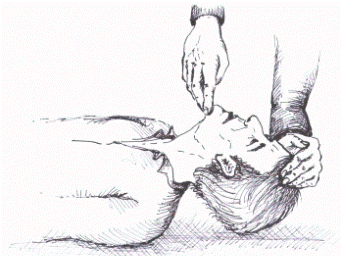 U něhož musíme vyšetřit zranění páteře.U něhož musíme zastavit krvácení z oblasti krku.U něhož musíme zahájit umělé dýchání.U něhož došlo k otřesu mozku.8.Pro kterého hada neplatí následující charakteristika?Tento had nepatří mezi největší, ale je právem obávaný. Ze žláz v horní čelisti totiž vylučuje jed a může člověka uštknout. Jed buď vytéká po drážce v zadní stěně zubu hada, nebo je odváděn ze žlázy uzavřeným kanálkem v zubu.Pro zmijiPro chřestýšePro hroznýšePro mambu9.Vyberte nesprávné tvrzení o sloučenině 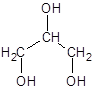 Tato sloučenina patří mezi alkoholy.Sloučenina je bezbarvá olejovitá kapalina, nasládlé chuti.Sloučenina je součástí tuků (lipidy).Tato sloučenina se nazývá fenol.10.Na těleso působí jedna síla o velikosti 6 N a druhá síla o velikosti 8 N. Jakou velikost má výslednice těchto sil, jestliže jsou síly na sebe kolmé?14 N2 N10 N14 N11.Která CHKO v Česku byla vytvořena sopečnou činností?JeseníkyČeské středohoříČeský krasŠumava12.Na obalu těstovin je uvedeno složení: pšeničná mouka obohacená provitaminem A, voda, sušená vejce (2 %).Kolik gramů přírodních látek, tvořených glycerolem a karboxylovými kyselinami s dlouhými řetězci spojenými esterovou vazbou, obsahuje 100 g výrobku?0,2 mg10 g75 g2 g13.Páka není v rovnováze. Jaké těleso musíme ubrat, aby byla v rovnováze?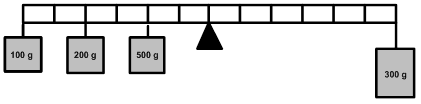 100 g200 g300 g500 g14.Která trojice látek odpovídá následujícímu popisu?Obsahuje glukózu vázanou do dlouhých řetězců. Při žvýkání se účinkem ptyalinu rozkládá a sládne.Molekuly jsou tvořené různými vázanými aminokyselinami. Složitá struktura řetězců rozpustných ve vodě se teplem bortí a látka tak ztrácí svojí rozpustnost.Tato organická kyselina je rozpustná ve vodě a je nutné ji v malém množství přijímat v potravě.I – mouka, II – parafinový vosk, III – kyselina octováI – dřevo, II – DNA, III – vitamin AI – papír, II – sádlo, III – řepný cukrI – bramborový škrob, II – bílek, III – vitamin CText pro 15. a 16. otázku.Na siloměr je zavěšeno těleso z cínu o hmotnosti 14,6 g. Hodnota tíhového zrychlení je 10 m/s2. Hustota cínu je 7,3 g/cm3.15.Jakou hodnotu ukáže siloměr?0,146 N0,0146 N1,46 N14,6 N16.Jaký objem má těleso?2 cm32 m36,86 cm368,6 cm317.Vyberte variantu, která obsahuje zcela správné tvrzení o počtu protonů, neutronů a elektronů v iontu .Počet protonů = 9; počet neutronů = 11; počet elektronů = 7Počet protonů = 9; počet neutronů = 11; počet elektronů = 10Počet protonů = 20; počet neutronů = 9; počet elektronů = 8Počet protonů = 20; počet neutronů = 11; počet elektronů = 918.Mosaz je:Sloučenina mědi a cínuSloučenina mědi a zinkuSlitina mědi a cínuSlitina mědi a zinkuText pro 19. a 20. otázku.Prvek A se v přírodě vyskytuje v podobě čistého minerálu, zejména v oblastech se sopečnou činností, nebo je v určitém množství přítomen v uhlí, zejména v hnědém. Při jeho spalování vzniká oxid AO2, v malé míře také AO3. Ten poté reaguje s vodou za vzniku H2AO4.19.O jaký prvek se jedná?DusíkSíraUhlíkFosfor20.Co v atmosféře způsobuje reakce oxidů AO2 a AO3 s vodní párou?Ozonovou díruGlobální oteplováníKrasové jevyKyselé srážky21.Jaká je správná značka teploty? Jakým přístrojem se měří teplota? A jaký je princip tohoto přístroje? Vyber variantu, která je zcela správná.t, teploměrem, roztažnost kapalin.t, barometrem, tlak rtuťového sloupce v Torricelli-ho trubici (spojené nádoby).m, teploměrem, prodloužení pružiny.Q, teploměrem, roztažnost kapalin.Text pro 22. a 23. otázku.Dva rezistory 100 Ω a 200 Ω jsou spojeny za sebou (sériově). Prvním rezistorem (100 Ω) protéká proud 0,6 A.22.Jaké je napětí na prvním (100 Ω) rezistoru?30 V60 V180 V120 V23.Jaké je napětí na obou rezistorech?30 V60 V180 V120 V24.Co vznikne reakcí kyseliny octové (CH3COOH) s methanolem (CH3OH) v kyselém prostředí? Vyberte správnou odpověď.CH3COOCH2CH3 a H2OHCOOCH2CH3 a H2CH3COOCH3 a H2OHCOOCH2CH3 a H2O25.Jaké teplo je třeba dodat petroleji o hmotnosti 100 kg, aby zvýšil svoji teplotu ze 150 °C na 650 °C? Měrná tepelná kapacita petroleje je 2,14 kJ/kg °C.107000 J139100 J107000 kJ139100 kJ26.Dospělý člověk má většinou nejvíce 32 zubů. Kolik z úplného normálního chrupu dospělého člověka připadá na všechny špičáky?4821227.Na obrázku je jeden typ buněk lidského těla. Vyberte nesprávné tvrzení. 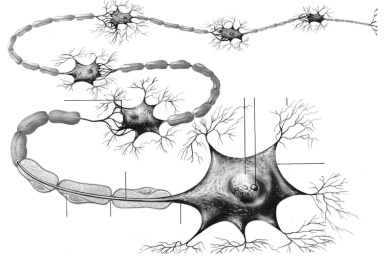 Tyto buňky přenášejí vzruch (signál) v nervové soustavě.Tyto buňky nemají jádro ani cytoplasmatickou membránu.Tyto buňky se jmenují neurony (nervové buňky).Tyto buňky se v dospělosti prakticky neobnovují.28.Pro kterou čeleď krytosemenných rostlin jsou typické všechny tyto tři znaky?Jsou opylovány hlavně hmyzem.Jejich typickým květenstvím je úbor s trubkovitými nebo/a jazykovitými květy.Jejich typickým plodem je nažka.HvězdnicovitéRůžovitéLiliovitéLipnicovité29.Které tvrzení o chloroplastech je zcela pravdivé?Chloroplasty najdeme v rostlinných buňkách a v buňkách hub, dochází v nich ke vzniku kyslíku z vody.Jsou přítomny i v buňkách sinic, jejich membrány obsahují barvivo chlorofyl.Jsou přítomny v rostlinných buňkách a dochází v nich k zachycení oxidu uhličitého a jeho navázání do organických látek.Chloroplasty jsou i v živočišných buňkách, dochází v nich ke vzniku většiny organických látek, které organismus potřebuje.30.Vyberte odpověď, která obsahuje pouze správné názvy následujících sloučenin.K2CO3, H2C=CH2, N2O, HCOOHUhličitan draselný, ethylen, oxid dusnatý, aceton.Hydrogenuhličitan draselný, acetylen, rajský plyn, ether.Potaš, ethen, oxid dusičitý, kyselina octová.Uhličitan draselný, ethylen, oxid dusný, kyselina mravenčí.31.Kly slonů jsou přeměněné:ŘezákyŠpičákyStoličkyTřenové zuby32.Kyslík se vyskytuje ve dvouatomových molekulách O2. Relativní atomová hmotnost atomu kyslíku je přibližně 16. Jaké látkové množství molekul O2 je obsaženo v kyslíku o hmotnosti 32 g?2 mol1 mol4 mol8 molVýživové hodnotyVe 100 g výrobkuObsah energie1590 kJ/358 kcalBílkoviny10 gSacharidy75 gTuky2 g-karoten0,2 mg